МІНІСТЕРСТВО ОХОРОНИ ЗДОРОВ'Я УКРАЇНИ  ХАРКІВСЬКИЙ НАЦІОНАЛЬНИЙ МЕДИЧНИЙ УНІВЕРСИТЕТКАФЕДРА ФАРМАКОЛОГІЇ ТА МЕДИЧНОЇ РЕЦЕПТУРИМАТЕРІАЛИІ науково-практичної інтернет-конференціїз міжнародною участю на тему «Сучасні аспекти досягнень фундаментальних та прикладних медико-біологічних напрямків медичної та фармацевтичної освіти та науки», яка  присвячена до 90-ї річниці з дня народження видатного фармаколога, професора Киричок Людмили ТрохимівниХарків,  17.11.2022УДК 378:61:001(082) ХНМУЗатверджено вченою радою ХНМУ.Протокол № 8 від 27.10.2022 р.Редакційна колегіяВ.В.  М’ясоєдов , Т.І. Єрмоленко, Г.О. Сирова, І.П. Мещерякова, О.М. ШаповалСучасні аспекти досягнень фундаментальних та прикладних медико-біологічних   напрямків медичної та фармацевтичної освіти та науки: матеріали І науково-практичної інтернет-конференції з міжнародною участю, яка  присвячена до 90-ї річниці з дня народження професора Л.Т.Киричок (ХНМУ, Харків, 17 листопада 2022 р.) / Міністерство охорони здоров'я України, Харк. нац.мед. унт. – Харків : ХНМУ, 2022. – 472 с.Матеріали, наведені у збірнику, висвітлюють сучасні напрямки та шляхи підвищення якості медичної та фармацевтичної освіти, результати фундаментальних та прикладних наукових досліджень потенційних та нових лікарських засобів,  інноваційні підходи  підвищення якості фармакотерапії з позиції доказової медицини та управлінські, економічні та організаційні аспекти охорони здоров’я.Збірник розрахований на науковців медичної галузі.УДК 378:61:001(082) ХНМУ© Харківський національний медичний університет, 2022Секція 5.Результати студентських наукових дослідженьДЕЯКІ АСПЕКТИ ВИЗНАЧЕННЯ рH ВМІСТУ ПІХВИСтаркова В.Д., Лазуренко В.В.Харківський національний медичний університет, м. Харків, Українаvdstarkova.3m21@knmu.edu.uaУ теперішній час серед жінок поширюється частота захворювань репродуктивної системи, зокрема запальних процесів, зумовлених сексуально-трансмісивними інфекціями, що негативно впливають на показники гінекологічної захворюваності, в тому числі й на безпліддя [1]. Лактобацили, що перебувають у піхві, утворюють гіпохлорну кислоту, яка має дуже високу протимікробну активність [2].Постає завдання – отримати знання про середовище піхви, яке можна проаналізувати шляхом проведення рH-метрії, щоб уникнути запальних процесів. Мета роботи: визначити оптимальний час для проведення дослідження з метою запобігання хибних результатів.Дизайном обстеження були 20 здорових жінок репродуктивного віку, який склав 25,3 ± 0,2 роки. Усі жінки не мали скарг та звернулися до лікаря з приводу профілактичного огляду. Для проведення рH-метрії використовували рH-метр HORIBALAQUAtwin рН-33 (Японія), який має високу чутливість і здатен аналізувати зразки об’ємом 0,1 мл.Усі жінки заповнювали спеціальну анкету-опитувальник для визначення загальновідомих станів, які могли вплинути на рH-метрію та сприяти хибним результатам дослідження, а саме – менструальна кровотеча, попередній статевий акт, використання спринцювань.Під час дослідження вищеперераховані стани були відсутні. Опитування показало, що 18 жінок (90 %) у середині менструального циклу мали підсилення слизового відокремлення з піхви: тоді, коли у нормі спостерігається овуляція. Загальновідомо, що ці виділення – вміст каналу шийки матки, який має практично нейтральний рН. Слизовий вміст цервікального каналу, рівень рН якого не відповідає аналогічному показнику у піхві, може його змінювати й зумовлювати помилковий результат.Враховуючи вищевикладене нами було прийняте рішення провести рН-метрію двічі: після менструації й для порівняння в середині менструального циклу, коли виділень суттєво більше. Результати дослідження показали, що в звичайний день рівень рН склав 4,5±0,2, демонструючи кисле середовище у піхві відповідно до фізіологічної норми, у той час, як в середині циклу результат рН склав 6,6±0,1 (Р˂0,01). Останній показник, якби не попереднє дослідження, може бути розцінений як прояв аеробного запалення піхви й зумовлювати необхідність призначення додаткового обстеження та лікування.Таким чином, проведене дослідження показало, що до хімічного аналізу для визначення рН у піхві необхідно враховувати усі фактори, які можуть вплинути на результат. Ми пропонуємо, окрім загальноприйнятих обмежень для проведення вимірювань, враховувати інформацію про підсилення виділень із піхви, та не проводити рН-метрію в середині менструального циклу, щоб не отримати хибні результати.Використана література:1. Филипюк Д. О. Хронічні вірусні захворювання як причина запальних процесів жіночих статевих органів та безпліддя. Актуальні питання педіатрії, акушерства та гінекології.  2016. №2. С. 206-210.2. Нагорна В. Ф. Сучасні уявлення про піхвову мікробіоту. Obstetrics. Gynecology. Genetics. 2018.  С. 5-12.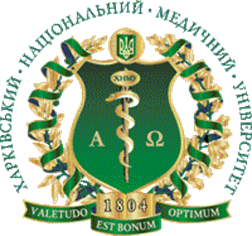 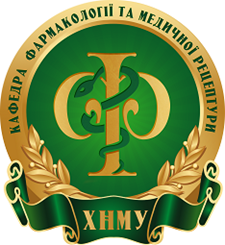 